Publicado en Ciudad de México el 08/11/2023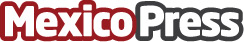 Krispy Kreme lanza a nivel global la celebración del Día de la BondadLas personas que visiten las tiendas de Krispy Kreme el 13 de noviembre recibirán dos Donas Glaseadas Originales de regalo para inspirar a millones a ser bondadososDatos de contacto:Alejandra Molinazleal@atrevia.com55 5922 4262Nota de prensa publicada en: https://www.mexicopress.com.mx/krispy-kreme-lanza-a-nivel-global-la Categorías: Nacional Gastronomía Industria Alimentaria Consumo http://www.mexicopress.com.mx